Chapter 11: RocksName:______________________________________				Block:______________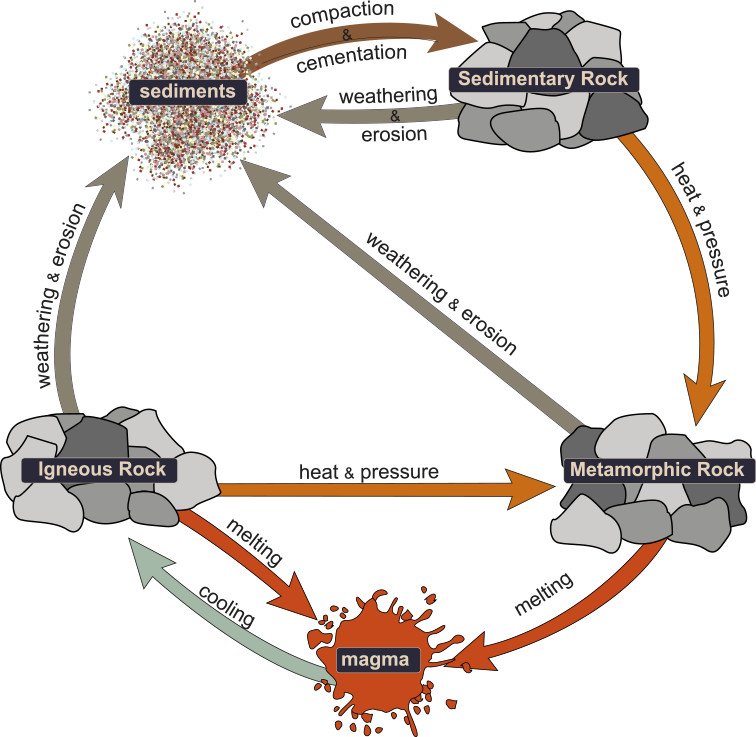 Rocks vs. MineralsA rock can be made of one or more ___________________, or can originate from ____________________ __________(unlike a mineral). Compositions are listed on pg. ___________ of the reference table1.)Monomineralic rocks: made of _______mineral, usually from ___________________ or _________________. Examples: ___________________(mineral-____________________)______________ (mineral-_______________)2.)Polymineralic rocks: _____________________________mineralsEx: ____________________-mixture of quartz, feldspar, micas, amphibole 3.) Biologic origin: Coal- ________________________________________________________________How are Rocks Classified?Three groups according to how they formed 1.)Igneous- ________________________________________________________________2.)Metamorphic -___________________________________________________________3.)Sedimentary- ____________________________________________________________Rocks are further classified according to :________________________    (2) _______________________________SEDIMENTARY ROCKSAlways involve ______________________ to form. Because they involve water, they are only found in the ____________________ of the earth’s crust (a thin “______________” covering the earth)How do sedimentary rocks form according to pg. 6 of the ESRT? Clastic rock environment of formation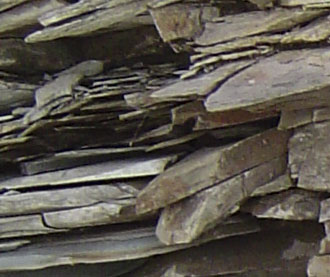 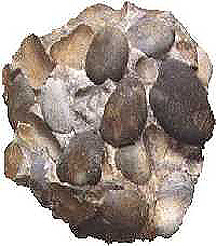 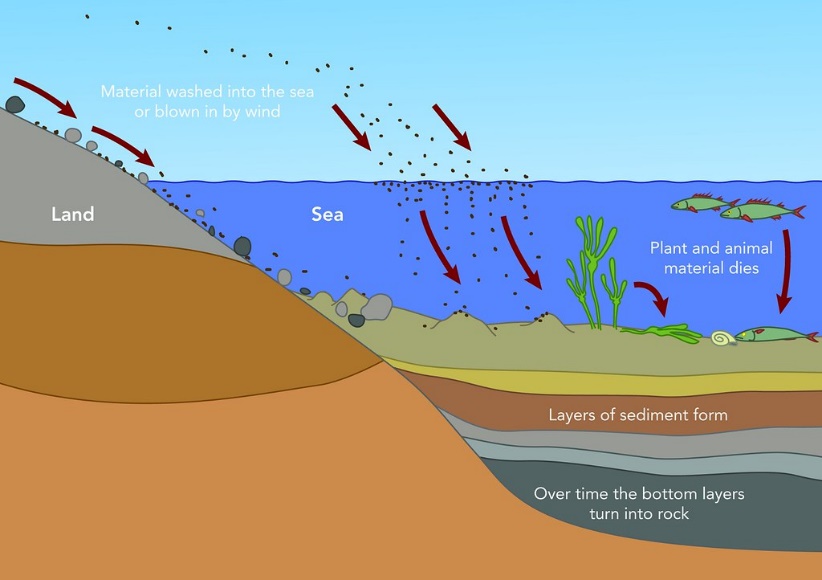 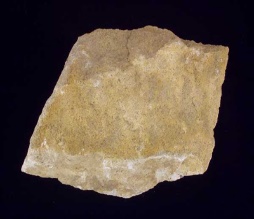 _______________			_______________	___________Sedimentary Rock Types (Texture)1.)Clastic (fragmental) Sedimentary Rocks: ________________________________________________________________________________________________________________________________________________________sediments in order of decreasing grain size: ____________________________________________________________Cements: dissolved minerals ___________________________ out in the saturated water of pore spaces in sediment layers forming the “______________________” Common cements in rock: _______________________________________________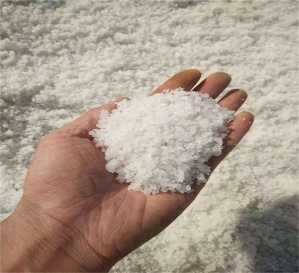 2.) Crystalline Sedimentary Rocks: Are made of mineral crystals from ________________________or ___________________________- can be microscopic to coarse (__________________) in size. Example 1: Evaporation of ____________________ leaves behind ___________________ (halite crystals)	Example 2: Seawater becomes supersaturated with _________________________________(CaCO3) which comes from seashells of marine organisms, dropping mineral deposits of ____________________ on the ocean floor =_____________________!3.) Bioclastic Sedimentary Rocks:  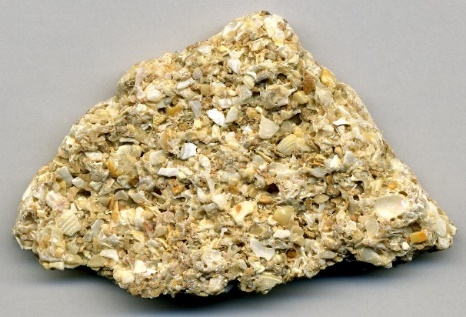 ______________________________________________________________________________________________________________________________Example 1: _______________________ and ____________________ from dying organisms deposit on the ocean floor. Over time they will compact and cement together to form _____________________(coquina version) Example 2: dead ____________________ remains from marshy areas compact to form __________________________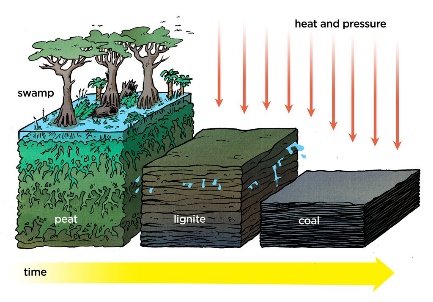 Sedimentary rocks are the only types of rocks which contain ________________________!Which type of sedimentary rock do you think would preserve the imprint of an animal bone and/or leaf?  ________________________________IGNEOUS ROCKS (cooling and solidication of molten rock)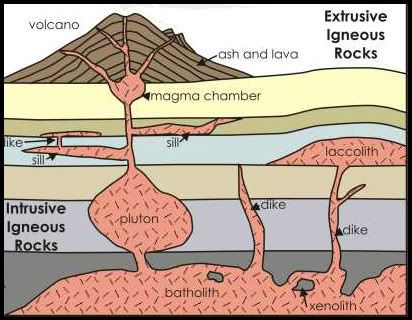 Magma- ______________________________________Lava- _______________________________________Igneous rocks are classified according to ____________________________________________Extrusive- ______________________________   _______________________________________Intrusive- _______________________________   _______________________________________Igneous rocks are further classified according to___________________________. Intrusive rocks- cool ______________, thus will have  ____________________ grains or _____________________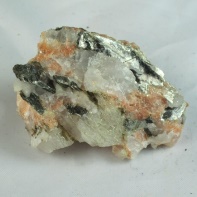 Examples: 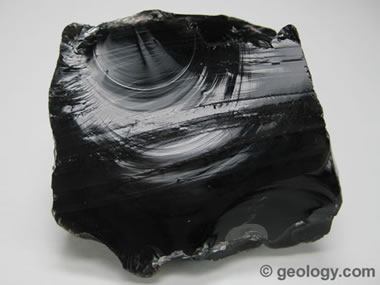 Extrusive rocks- cool _____________, thus will have _______________ grains or _______________, and in some cases no crystals at all (non crystalline= _______________) Examples: Vesicular texture: When __________________ molten rock contains volatiles (_______________) trapped inside When the gas releases, ________________ features are recorded in the rock 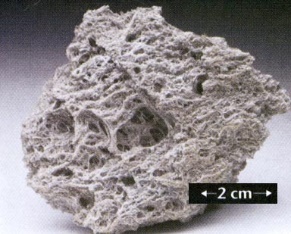 Examples: Igneous rocks are also classified by composition (1) Felsic- are rocks rich in __________ and __________ minerals like ______________and _____________  and  _____________in color  (pink, white, clear, light grey) 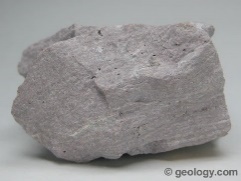 Examples: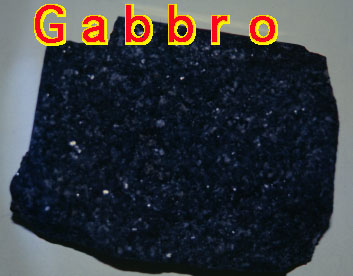 (2) Mafic- are rocks rich in ________ and __________ minerals like pyroxene, olivine, & hornblende  and are __________________in color    (black, green, dark grey)Examples: If a rock has roughly the same amount of felsic and mafic minerals it is ________________________    Examples:Metamorphic Rocks (by heat and/or pressure)Any existing rock can be metamorphosed with ___________in_________________and/or _________________	ex: LimestoneMarble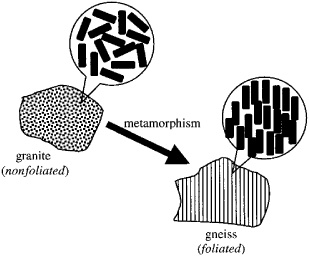 The “parent rock” becomes __________________________ _________ the size of crystals/grains  and/or __________ minerals formTexture: ____________________________________Have “layers” of crystals formed by recrystallization where minerals align themselves under ___________ _______________.Examples: _________________ _________________ Minerals are _______________________because they were not subject to high directional pressureExamples: BANDING/Extreme Foliation: __________________________________________________________________  _______________________________________________________________________________________The Two types of Metamorphism: 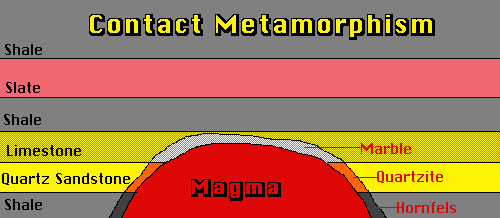 ______________________________:  rocks come into contact with magma/lava of an intrusion/extrusion With this_________________________, rocks metamorphose *These rocks show _________________________as there is no directional pressure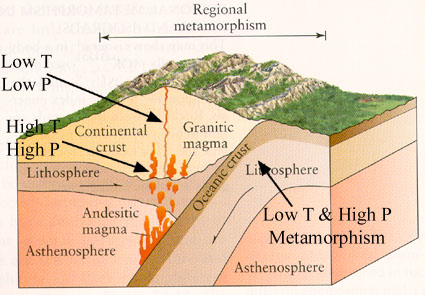 ____________________________________________:Sections of the crust _________________________over long periods of time deep within earthThe rocks at these collision zones are under  ____________________________thus show ____________________________The following rocks are in order of increasing metamorphic grade, according to the ESRT pg. 7Shale (sedimentary) ___________  ________________  _________________  _________________